Hoja de captura de alimentos de Chesapeake Bay – Versión EspanolNombre: _________________________ Pd: _____Análisis de los fenómenos:Inspeccione las dos redes de alimentos para la bahía de Chesapeake. La web titulada "Antes de la pesca a gran escala" representa el período de tiempo antes de la llegada de los colonos europeos y la pesca a gran escala, hace aproximadamente 300 años.  La web titulada "Después de la pesca a gran escala" representa las condiciones actuales.Vocabulario:Escriba las definiciones para los siguientes términos:Excavando más profundo - Chesapeake Bay Food Web ANTES de la pesca a gran escalaExamine la red de alimentos antes de que los humanos vivieran en Chesapeake.  Observe qué grupos de especies son abundantes (círculos oscuros) y qué grupos de especies son raros (círculos claros).  Coloree o compruebe los cuadrados en la siguiente tabla para indicar qué grupos de especies eran raros o abundantes.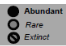 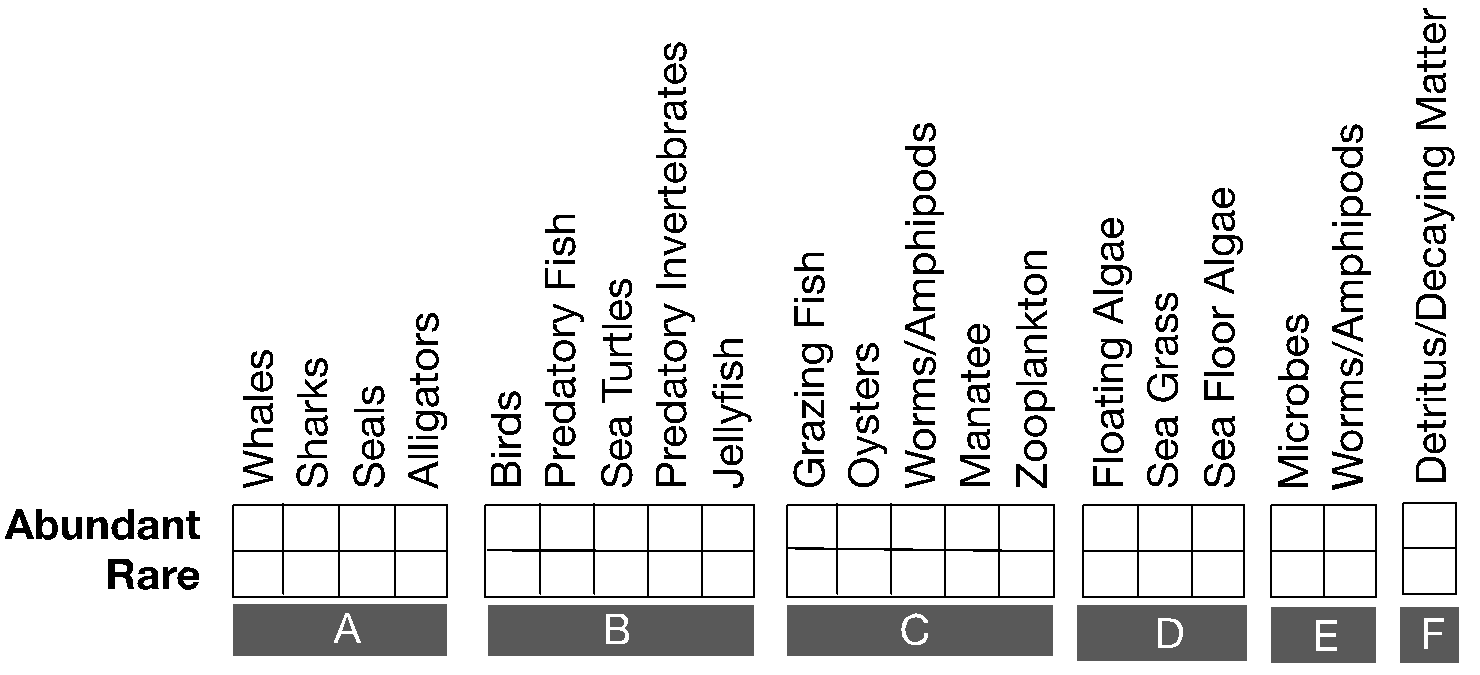 2. ¿La mayoría de las especies son abundantes o raras? ¿Qué grupos de especies son raros? 
________________________________________________________________________________________________________________________________________________________________________________________________________________________________________________________________________
 Losgrupos de especies en la tabla anterior están organizados por nivel trófico.  Escriba el nombre del grupo trófico para los grupos A, B, C, D y E.  Los grupos tróficos que se encuentran en este ecosistema son  descomponedores, productores, consumidores, consumidores secundarios y depredadores principales. Incluya una breve explicación de cómo cada grupo interactúa con otros niveles tróficos.4. ¿Cómo es posible que los gusanos/anfípodos se consideren parte de dos grupos? ________________________________________________________________________________________________________________________________________________________________________________
5.  ¿Qué es el grupo F? ¿Cuál es el papel del detritus en la red de alimentos? 
________________________________________________________________________________________________________________________________________________________________________________________________________________________________________________________________________
 Enumere el  número de interacciones fuertes y débiles  (flechas) para cada uno de los grupos de especies enumerados en la parte superior de esta tabla.  Cuente el número de conexiones fuertes y débiles (flechas que van a o desde un grupo de especies) para completar el siguiente gráfico:


7.   Los productores se pueden organizar en función de dónde se encuentran en el agua. Algunos flotan y otros crecen desde el fondo marino. ¿Qué productores flotan y qué productores crecen del fondo marino?
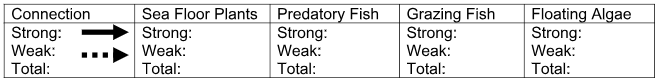 
8. En este ecosistema  (ANTES), ¿qué tipo de productores son más abundantes, los productores que flotan o los productores que crecen desde el fondo del mar?9. Encontrar y escribir una cadena alimentaria de seis pasos  (empezar con un productor en la caja más a la izquierda):
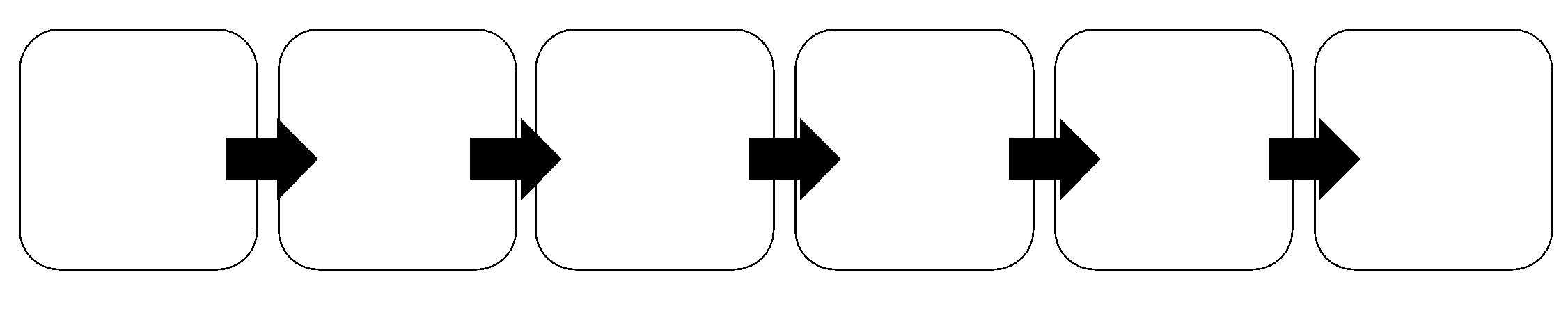 10. ¿Qué comen los microbios?  ¿Son productores, consumidores o descomponedores?   __________________________________________________________________________________11. Si se redujera la población de ostras, ¿qué esperaría que pasara con el tamaño de la población de los microbios, las algas flotantes y el detritus?Excavando más profundo - Chesapeake Bay Food Web DESPUES de la pesca a gran escala
Ahora examine la red de alimentos después de que los humanos se convirtiera en parte del ecosistema de la bahía de Chesapeake a través de la pesca.  Complete la misma tabla que completó para la red de alimentos anterior, y  coloree o compruebe qué grupos de especies son ahora raros o abundantes.  Si un grupo de especies se ha extinguido, entonces tacha ambas cajas con una X.2. ¿Qué organismos se extinguieron localmente?__________________________________________________________________________________________3. ¿Son más organismos raros o abundantes después de la pesca a gran escala? ¿Qué organismos son abundantes?________________________________________________________________________________________________________________________________4. ¿Son estos los mismos organismos que eran abundantes en la red de alimentos pre-humanos?  Explicar las similitudes y diferencias.__________________________________________________________________________________________________________________________________________5. ¿Qué pasó con los principales depredadores?  ¿Estaban más o menos afectados que otros grupos tróficos?__________________________________________________________________________________________________________________________________________6. Enumere cuántos grupos de especies dependen de cada uno de los grupos de especies enumerados en la parte superior de esta tabla.  Cuente el número  de conexiones fuertes y débiles (flechas que van a o desde un grupo de especies) para completar la siguiente tabla:
7. En general, ¿tienen estos grupos de especies más conexiones o menos después de la pesca?_____________________________________________________________________8. ¿Cómo se compara la fuerza de las interacciones entre esta red de alimentos y la anterior a la pesca? 
 ________________________________________________________________________________________________________________________________________________________________________________

9.  ¿Qué significa  la estabilidad del ecosistema cuando la mayoría de las interacciones son débiles? 
________________________________________________________________________________________________________________________________________________________________________________

10.  Redibujar la red de alimentos  con sólo las especies abundantes. ¿Qué te das cuenta?(Nota: algunas especies pueden no tener ninguna conexión en absoluto)

11.   ¿Que son los diferentes y los similares con el food web sin personas?
__________________________________________________________________________________________________________________________________________
12. ¿Por qué crees que las medusas son ahora abundantes?__________________________________________________________________________________________________________________________________________13. ¿Por qué hay menos peces depredadores si hay menos ballenas, tiburones, focas y caimanes?__________________________________________________________________________________________________________________________________________14. ¿Qué productores son ahora más comunes en esteecosistema? Seleccione uno.	A) Algas flotantesB) Algas,  plantas y pastos marinosAñadiendo a la historia - Impacto HumanoSu profesor compartirá información sobre los cambios  que los humanos hicieron en el ecosistema de la Bahía.  Tome notas para ayudarle a entender el problema.15. Por lo que sabes sobre la relación entre los altos niveles de nutrientes y el crecimiento de algas, ¿por qué han aumentado las algas flotantes? 
________________________________________________________________________________________________________________________________________________________________________________________________________________________________________________________________________
16.    ¿Qué pasó con las algas y plantas del fondomarino?  Si menos organismos los están comiendo, ¿no debería n.o de biers? ¿Por qué son raros ahora? Consejo: Como todas las plantas, ¿qué necesitan las algas y las plantas del fondo marino para crecer? ¿Cómo limitan más algas flotantes este importante recurso que necesitan las algas y las plantas del fondo marino?  Explíqueme. 
________________________________________________________________________________________________________________________________________________________________________________________________________________________________________________________________________
17.  Las ostras filtran los nutrientes, microbios y algas flotantes  fuera del  agua. ¿Cómo ha cambiado la disminución de la población de Oyster la cantidad de nutrientes en el agua?_______________________________________________________________________________________________________________________________________________________________________________________________________________

18.  Basándote en tu respuesta a la pregunta diecisiete, ¿cómo la captura de ostras afecta los niveles de algas flotantes? (Si..... entonces....) 
________________________________________________________________________________________________________________________________________________________________________________
 19. ¿Qué tipo de datos necesitaría recopilar para probar su hipótesis? Sugerencia: Tendría que comparar los datos históricos y actuales  sobre dos elementos de la bahía. ¿Cuáles son esos elementos? ________________________________________________________________
________________________________________________________________"Antes de la pesca a gran escala""Antes de la pesca a gran escala""Después de la pesca a gran escala""Después de la pesca a gran escala"Características únicas "Antes"Características comunesCaracterísticas comunesCaracterísticas únicas "Después"Preguntas sobre "Antes"Preguntas sobre "Antes"Preguntas sobre "Después"Preguntas sobre "Después"TérminoDefiniciónFood WebCompuesto por múltiples cadenas alimenticias.  Muestra las relaciones entre los organismosProductorHace su propio alimento (en sus células) a través de la fotosíntesis o quimiosíntesis.Por ejemplo: Plantas y algunas bacteriasConsumidorCome otro organismo; HeterótrofosPor ejemplo: Herbivore, Carnívoro u OmnivoreConsumidor primarioCome productores; los primeros organismos en una red de alimentos para comerEj: Bunny come una zanahoriaConsumidor SecundarioCome a los consumidores primariosPor ejemplo: Rezar Mantis come una mosca que come néctarConsumidor TerciarioCome consumidores secundariosPor ejemplo: El águila se come una serpiente que se comió un ratón que se comió un poco de maízDescomponedoresOrganismos que descomponen otros organismos cuando mueren y reciclan la materia para ser utilizada de nuevo.  Por ejemplo: Hongos y bacteriasDetritusCuerpos o fragmentos de organismos muertos o derrochadores de organismosGrupoNivel tróficoExplicación de la interacción con otros niveles tróficos (¿Quién comen? ¿Quién se los come?)ABCDEFlotaciónFondo Marino/ Piso1)1)2)Productores más abundantes:Cambio previsto (aumento/disminución/sin cambio)RazonamientoMicrobesAlgas flotantesDetritusEfecto en el ecosistema (resultado)CausaAumento de nutrientes en la bahíaFloras de algasZonas muertas